Republik und Kanton Wallis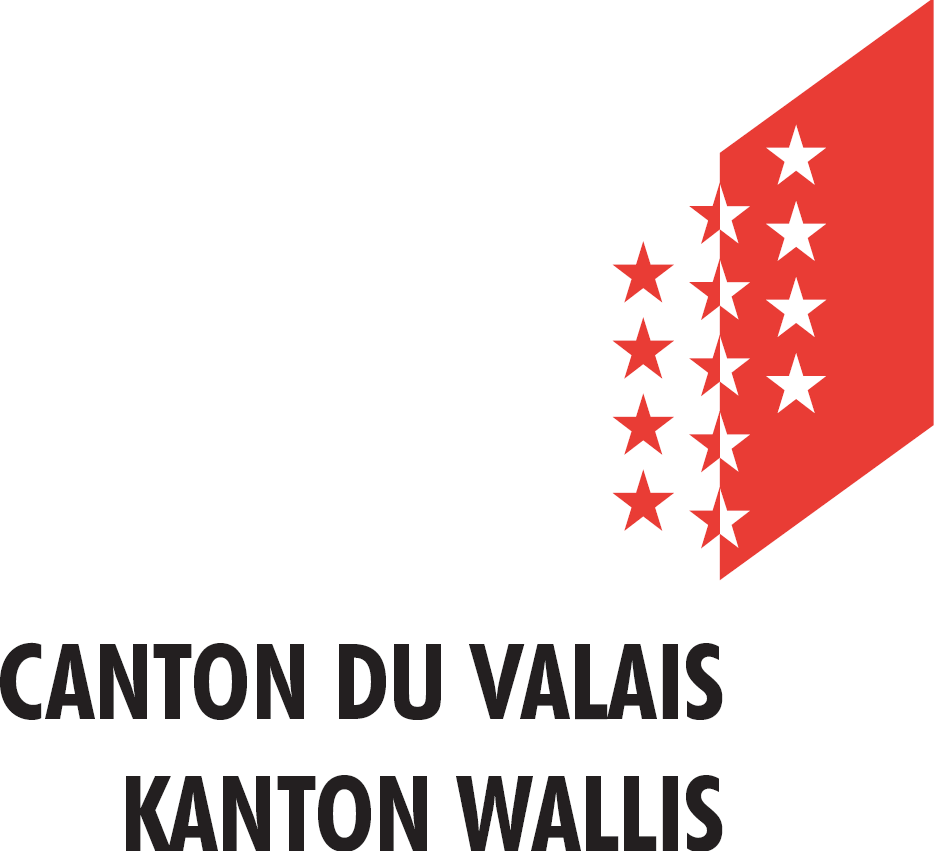 Anhang a2 « Grundstückeigentümer» (gemäss Art. 26 BauV)Gemeinde		 		Gesuchsteller		Gegenstand des Gesuchs		*mit ihrer Unterschrift bestätigen die Eigentümer ihr Einverständnis zum oben genannten Baugesuch																					vo 1.0  état au 17.11.2017 Secc																																				Seite ___ / ___	Liste der Grundstücke und Eigentümer (Kataster- / Grundbuchauszug beilegen) Liste der Grundstücke und Eigentümer (Kataster- / Grundbuchauszug beilegen) Liste der Grundstücke und Eigentümer (Kataster- / Grundbuchauszug beilegen) Liste der Grundstücke und Eigentümer (Kataster- / Grundbuchauszug beilegen) Liste der Grundstücke und Eigentümer (Kataster- / Grundbuchauszug beilegen) Liste der Grundstücke und Eigentümer (Kataster- / Grundbuchauszug beilegen) Liste der Grundstücke und Eigentümer (Kataster- / Grundbuchauszug beilegen) Liste der Grundstücke und Eigentümer (Kataster- / Grundbuchauszug beilegen) Liste der Grundstücke und Eigentümer (Kataster- / Grundbuchauszug beilegen) Parzellen Nr.Plan/Folio Nr. PLZ/OrtIm Orte genannteFlächem2NutzungszoneGefahrenzoneEigentümer (Name und Vorname)Unterschrift *Parzellen Nr.Plan/Folio Nr. PLZ/OrtIm Orte genannteFlächem2NutzungszoneGefahrenzoneEigentümer (Name und Vorname)Unterschrift *